Publicado en  el 31/03/2015 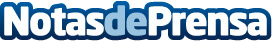 Abertis Autopistas y Áreas renuevan las áreas de servicio de las autopistas AP-7 y AP-2Abertis Autopistas y Áreas ultiman la fase final del plan de renovación de las áreas de servicio de las autopistas, que supone la reforma de un total de 17 instalaciones en las vías AP-7, AP-2 y AP-68. Datos de contacto:AbertisNota de prensa publicada en: https://www.notasdeprensa.es/abertis-autopistas-y-areas-renuevan-las-areas_1 Categorias: Construcción y Materiales http://www.notasdeprensa.es